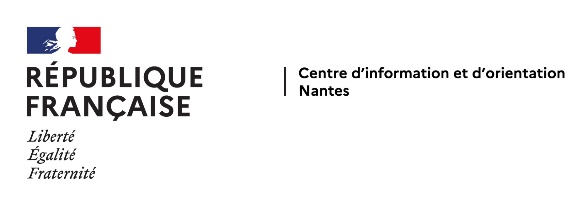 Portes OuvertesAnnée 2021-2022 (en rouge les nouveautés)Lycées PublicsEtablissementsDatesPlages horairesBassin de NantesBassin de NantesBassin de NantesBassin de NantesAlbert Camus11 Rue E. Coutan Nantes02.51.80.64.64.Vendredi 28 Janvier
Samedi 29 janvier  18h à 20h
9h à 12hCarcouët115 Bd du Massacre Nantes02.40.16.18.18.Samedi 29 janvier 8h30-14h00Clemenceau1 Rue Clemenceau Nantes02.51.81.86.10.Samedi 26 février9h à 12h pour le Lycée
14h à 17h pour les CPGEGuisthau3 Rue du Boccage Nantes02.51.84.82.20.Samedi 29 janvier 
Vendredi 25 mars 
Samedi 26 mars9h à 13h pour les CPGE
18 à 20h pour le Lycée
9h à 12h pour le LycéeGaspard Monge La Chauvinière2 Rue de la Fantaisie  Nantes02.40.16.71.00.Vendredi 25 février Samedi 26 février 17h à 20h9h à 12h30Jules Verne1 Rue du Gal Meusnier  Nantes02.40.12.27.12.Samedi 22 janvier 9h à 12hLa Colinière129 Rue du Landreau Nantes02.40.93.93.33.Samedi 26 février9h à 15hLivet16 Rue Dufour Nantes02.51.81.23.23.Samedi 29 janvier9h à 16h inscription obligatoireNelson Mandela10 Rue P. Vidal-Naque Nantes02.51.72.86.60.Vendredi 11 mars
Samedi 12 mars18H à 21H
9H à 13HHonoré d’Estienne d’Orves16-18 Rue de la Mainguais Carquefou02.28.34.20.70.Samedi 5 mars 9h à 13h Nicolas Appert24 Avenue de la Cholière Orvault02.51.78.22.00.Samedi 26 février9h à 15h30Jules Rieffel5 Rue de la Syonnière   St Herblain02.40.94.99.30.Vendredi 28 janvier Samedi 29 janvierVendredi 11 mars Samedi 12 mars17h à 20h 
8h30 à 12h30
17h à 20h 
8h30 à 12h30Bassin du Sud LoireBassin du Sud LoireBassin du Sud LoireBassin du Sud LoireLa HerdrieRue de la Basse Lande Basse Goulaine02.51.71.32.00.26 février 09h00 – 12h30Alcide d’OrbignyPlace de l’ Édit de Nantes Bouaye 02.51.70.55.11.19 mars09h00-12h00Aimé Césaire1 Esplanade D’Alatri Clisson02.28.01.06.00.25 février26 février18h00 -20h0009h00 -12h00Les BourdonnièresRue de la Perrière Nantes02.40.34.02.60.29 janvier post bac05 mars 09h00-13h0009h00 – 13h00Jean Perrin20 Rue du Château de Rezé - Rezé02.40.32.44.00.25 février 26 février 17h30-20h0009h00-12h00EtablissementsDatesPlage horaireBassin d’Ancenis – Blain - ChâteaubriantBassin d’Ancenis – Blain - ChâteaubriantBassin d’Ancenis – Blain - ChâteaubriantBassin d’Ancenis – Blain - ChâteaubriantJoubert Maillard160 Rue du Pressoir Rouge Ancenis02.40.83.00.25.Vendredi 25 Février Samedi 26 Février 17h – 20h9h – 12hCamille Claudel14 Bd Jules Verne  Blain02.40.79.94.80.Date non connueGuy Môquet-Etienne Lenoir7 Rue de l’Europe Châteaubriant02.40.81.56.56.Samedi 29 Janvier 9h – 16hCaroline Aigle 
Impasse DAUBIE Nort sur Erdre 02.30.32.18.50Samedi 26 Février 9h – 13hBassin EstuaireBassin EstuaireBassin EstuaireBassin EstuaireGalilée16 avenue G. Flaubert Guérande02.40.62.05.97.Vendredi 25 février 17h30-19h00Grand Air12 avenue de Tréméac  La Baule02.40.11.58.00.Samedi 5 mars 20229h00-13h00Pays de Retz1 rue Georges Charpak  Pornic02.40.82.40.19.Samedi 5 mars 20229h00-12h00Jacques Prévert17 Rue J. Malègue  Savenay02.40.56.90.49.Aucune dateAristide Briand10 Bd de Coubertin  St Nazaire02.40.00.25.25.Samedi 29 janvier 20229h00-12h00Lycée Expérimental17 Bd René Coty  St Nazaire02.40.66.78.52.Aucune date